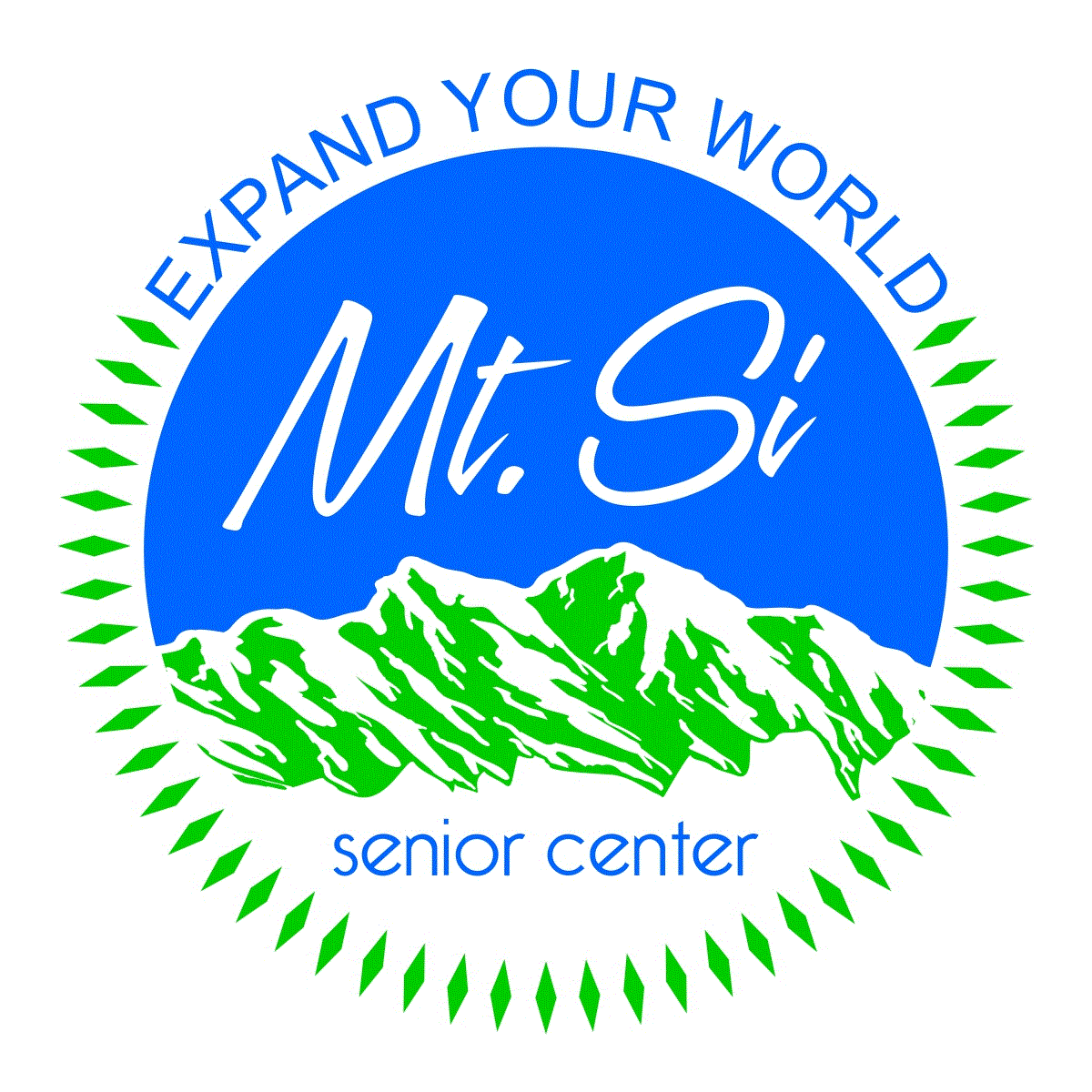 Mt. Si Senior Center
Client Information Form 2022

We ask anyone using the Center to provide us with their information so that we can better serve them with a variety of programs, services, or assistance suited for their needs or circumstances. Finally, to protect our Center, we require clients to review and sign off on all waivers.Demographic InformationWe ask for demographic information because much of our funding is based on the categories of people we serve.  Your personal information will be kept confidential. Client Information First Name	M.I.NicknameLast NameSuffix:    Jr.     Sr.     Other________Date of BirthHome PhoneCell PhoneEmailAddress Line 1Address Line 2PO Box	CityState	Zip CodeCounty where I live
  King County     Other _________________I live (pick one):  within the city limits   outside the city limits 
      (unincorporated county area)Are you a current MSSC volunteer?       Yes     No
Are you interested in volunteering?      Yes     NoEmergency Contact Information Please provide contact information for those who we should notify in case of an emergency. Your emergency contact may include a family member or friend.Emergency Contact NameRelationshipHome PhoneCell PhoneWork PhoneEmailAddress Line 1PO Box	CityState	Zip CodeName of Spouse/Partner
(if not listed as emergency contact above): Doctor’s NameDoctor’s Phone1. Gender         Male       Female     Other10. Yearly Household Income:2. Ethnicity       Hispanic/Latino(a)                           Non-Hispanic/Latino(a)10. Yearly Household Income:3. Race      American Indian or Alaska Native   White or Caucasian        Asian, Asian-American                       Multi-Racial     Black, African-American, Other African       Native Hawaiian or Pacific Islander     Other Race10. Yearly Household Income:4. I am a refugee or immigrant in the US:    Yes     No10. Yearly Household Income:5. My primary language is:
  English       Other __________     I have limited English:    Yes       No11. Employment Status:Full-time permanent      Seeking employmentPart-time permanent     Not seeking employment   Seasonal – Day employment    Retired6. My Marital Status is:                Married/Partnered    Single         Widowed  12. Sexual Orientation    Unknown                  Lesbian    Bisexual                    Questioning     Gay                            Other    Heterosexual           Prefer not to say8. Head of Household:I am the head of the householdI am not the head of the household13. Do you have any allergies?    Yes      No
       If yes, please list:8. Head of Household:I am the head of the householdI am not the head of the household14. Do you have a disability (check all that apply):        Hearing impairment        Vision impairment        Cognitive impairment        Developmental disability        Physical impairment        Mobility issues              I use a wheelchair    I use a walker or cane        Chronic illness or pain        Mental Disability            Sensory Disability        Other _______________________________        No disability
        Unknown15. Is there anything you would like us to know about you that would increase your participation in or access to the programs and services at the Center? 9. Military/Veteran Status (check all that apply):   
          I have served in the military (past or present)            I did not serve in the military            I am the spouse/partner of veteran   

If you would like to be honored on Veterans Day, please provide details of your service including:Branch of Service:  ___________________________Rank upon Discharge: _________________________Years of Service ___________ through ___________14. Do you have a disability (check all that apply):        Hearing impairment        Vision impairment        Cognitive impairment        Developmental disability        Physical impairment        Mobility issues              I use a wheelchair    I use a walker or cane        Chronic illness or pain        Mental Disability            Sensory Disability        Other _______________________________        No disability
        Unknown15. Is there anything you would like us to know about you that would increase your participation in or access to the programs and services at the Center? Waivers, Agreements and SignatureLast Name: _________________________ First Name: ___________________________Waivers, Agreements and SignatureLast Name: _________________________ First Name: ___________________________Please initial next to each of the five waivers.InitialsPhotography: I grant to MSSC its representatives and employees the right to take photographs of me and my property in connection with use or support of the senior center. I authorize MSSC, its assigns and transferees, to use and publish the same in print and/or electronically. I agree that MSSC may use such photographs of me with or without my name and for any lawful purpose, including for example such purposes as publicity, illustration, advertising, and Web content.Name Use: I authorize MSSC to use my name in print, in our newsletter and/or in displays related to MSSC activities and advertising.Release from Liability: Yes, I release MSSC and all its agents from any liability for any accident, injury or damages of any kind to persons or property that might occur while participating in MSSC activities.
Code of Conduct: I understand my behavior, while here, reflects on the organization and affects the ability of MSSC to deliver services to all seniors. I agree to refrain from behavior that: infringes on the rights of others; results in the destruction of property or equipment; violates any federal, state, county or city laws or ordinances; is threatening, aggressive, violent; or which may be taken as racial, religious or sexual harassment or is discourteous towards others. Possession or use of alcohol (except for during special events for which an alcohol license has been secured is not permitted). Possession or use of controlled substances is forbidden. As a member of the senior center, I understand that every effort is needed to make this a warm, positive and safe environment. The code of conduct is posted in the Center and is available upon request.Fitness classes: I acknowledge that if I choose to participate in a MSSC physical education class, I do so voluntarily. I hereby assume the risk for any injuries I may sustain during the pursuit of this activity while on the premises, and hereby release and forever discharge the instructors and the senior center from any actions, suites, damages, claims or judgements that may result from any personal or health injury I may sustain while so engaged. I understand that certain health hazards may exist in participation and hereby agree to accept any or all risks of said injury. Furthermore, I agree that I, my heirs, distributors, legal guardians, representatives and assignees will make no claims against, pursue suits attaching the property or prosecute the senior center or volunteer instructors for injury or damage resulting from my participation. I have carefully read this agreement and fully understand its contents. I am aware that this is a release of liability and a contract between myself and Mt. Si Senior Center, and I sign this of my own free will. 
Signature _______________________________________Date ______________________________________________________
______